ГОСУДАРСТВЕННОЕ БЮДЖЕТНОЕ ОБЩЕОБРАЗОВАТЕЛЬНОЕ УЧРЕЖДЕНИЕ РЕСПУБЛИКИ БАШКОРТОСТАНФИЛИАЛ №1МЕТОДИЧЕСКАЯ РАЗРАБОТКА ПРОЕКТАвнеклассного мероприятия на тему:«St. Valentine`s Day»«День Святого Валентина»Выполнила:Сафуанова А.Ф.Преподаватель английского  языка  высшей  категорииФилиала №1 ГБОУ ВСОШУфа-2018Празднуем День Святого ВалентинаВ Англии вручаются подарки и поздравительные открытки. 13 февраля вечером подарки клали под дверь, звонили и стремительно убегали.В Британии выбирают пары жеребьёвкой. На открытках записывали имя девушки  Их помещали в коробку и потенциальные женихи выбирали свою судьбу.Цветочной эмблемой праздника святого Валентина является Красная роза. Утверждают, что начало этой традиции положил Людовик XVI, который подарил в этот день Марии Антуанетты красные троянды.По легенде, они появились благодаря Афродите, богине любви и красоты. Спеша к своему любимому, она наступила на куст белых роз, уколола ногу шипами и ее божья кровь покрасила их в красный свет.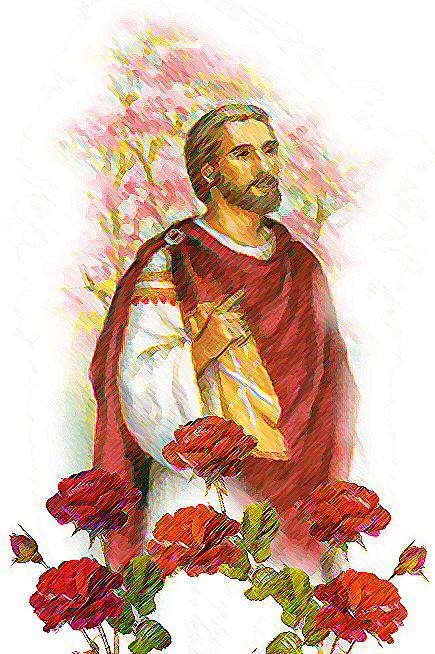 ДЕНЬ СВЯТОГО ВАЛЕНТИНАЦели: ознакомить учащихся с историей возникновения праздника Дня Святого Валентина и традициями празднования его в Англии; развить творческие способности учащихся, воспитывать интерес к традициям страны изучаемого языка. Углубление знаний учащихся о культуре и традициях жителей других стран. Формирование у учащихся понимания сущности и значения дружбы. Воспитание дружеского отношения к окружающим. Расширение кругозора и повышение общей культуры учащихся.Оборудование: ноутбук, проектор, экран.Ход мероприятия.(клип «Я тебя никогда не увижу»)(слайд №1)Ведущий №1: Высоким чувством окрылённый когда-то в давние года,Придумал кто-то день влюблённых, никак не ведая тогда,Что станет этот день любимым, желанным праздником в году.Что Днём Святого Валентина его с почтеньем назовут.Улыбки и цветы повсюду, в любви признанья вновь и вновь…Так пусть для всех свершится чудо – пусть миром правит лишь любовь! Dear teachers and pupils. It`s lovely to meet you today here, at Valentine`s Party! We have prepared a little show specialty dedicated to celebrate love, affection and friendship. To every little friend of mineI’ll send a pretty valentine.This one is like a little book,You’ll find a message, if you lookI’ll use an envelope for thisI’ll write my name, then send a kiss!Ведущий №1 Я другу каждому на праздникПошлю по валентинке.Найдите сообщенияНа всех моих картинках,Я имя напишу свое,И вместе с поцелуемВ цветных конвертахЯ отправлю всем,Кого люблю я!(слайд №2)        Прекрасное стихотворение! Прекрасный праздник! День святого Валентина! День влюбленных, день дружбы. А знаете ли вы, что первым отмечать этот праздник начали еще римляне? Но назывался он по-другому: Люперкалия.  Позже этот праздник появился в Британии, а точнее 2 тысячи лет назад. Тогда он не носил еще этого названия, отмечался 15 февраля, а не 14. В этот день люди просили богов дать им хороший урожай фруктов, овощей и сильных животных. Это были язычники. Когда пришло христианство в Британию, люди перестали почитать множество богов. Христиане принесли с собой историю о святом Валентине.(слайд №3)Валентин жил в III веке. Он был церковным человеком и врачом. Святой Валентин также был проповедником. И хотя в те времена христиане в Риме преследовались, он стал священником. Валентин жил во времена Клавдия II, славившегося множеством захватнических воин. Когда у Клавдия возникли проблемы с набором новых солдат в армию, он решил, что причина кроется в привязанности солдат к своим женам и семьям. (слайд №4) И отменил свадьбы и помолвки.  Клаудиус считал, что солдаты не должны жениться, т.к. женатые воины думали о своей семье, стремились вернуться домой как можно скорее и не так преданно сражались за императора. Был издан указ о запрете жениться. (слайд №5)Ведущий №1  Но, несмотря на запрет  Валентин стал не только молиться о здоровье своих пациентов, но и тайно венчать влюбленные пары. Император узнал об этом и решил казнить Валентина. Его отправили в тюрьму.  Однажды тюремщик римского императора постучал в дверь Валентина. За руку он держал свою слепую дочь. Он узнал о чудесном врачевании Валентина, и умолял Валентина излечить дочь от слепоты. Валентин знал, что недуг девушки практически неизлечим, однако он дал слово, что сделает все возможное, чтобы ее вылечить. Он назначил девушке мазь для глаз, и сказал прийти еще через некоторое время. Прошло несколько недель, но зрение к девушке так и не вернулось. Однако тюремщик и его дочь не сомневались в своей вере в доктора Валентина и продолжали принимать назначенные травы и настои. Было приказано казнить Валентина. Когда отец больной девушки узнал об этом, он хотел вмешаться, но был не в силах чем-либо помочь. Валентин знал, что скоро его казнят. Он попросил у тюремщика бумагу, ручку и чернила и быстро написал девушке прощальное любовное письмо.  (слайд №6)  Когда тюремщик вернулся домой, его встречала дочь. Девушка открыла записку и обнаружила внутри нее желтый шафран (крокус). В записке было написано "От твоего Валентина". Девушка взяла шафран на ладонь, и его сверкающие цвета озарили ее лицо. Произошло чудо: зрение девушки восстановилось.(слайд №7)  Валентина казнили 14 февраля. И дата праздника была перенесена с 15 на 14 февраля, название празднику дали День Святого Валентина (Ролик о Святом Валентине)О, память сердца!Ты сильней рассудка памяти печальнойИ часто сладостью своейМеня в стране пленяешь дальней.Я помню голос милых слов,Я помню очи голубые,Я помню локоны златыеНебрежно вьющихся волос.(слайд №8)  Ведущий №1. Что за сокровище заключено в человеке? Может быть, красивая внешность, знания или богатства? Но это все относительно, без этого можно прожить. Важнее всего жизнь и любовь. Любовь ценнее жизни, потому что любовь - это источник самой жизни.Главная заповедь, которую нам оставили великие учителя нравственности - «Любите друг друга».  (слайд №9)  Как это необыкновенно и прекрасно, что человек рожден, чтобы нести ответственность за любовь. И наш сегодняшний праздник посвящается всем влюбленным. Всем тем, кто хочет любить и быть любимым. Мы тоже хотим испытать самое трепетное ощущение в жизни - открыть и понять, кто мы на самом деле и каковы другие люди. Мы хотим стать на этот путь и верим, что найдем в нем и красоту, и счастье, и любовь.14 февраля - День святого Валентина, издавна этот день считается праздником всех влюбленных. И мы рады всем вам сказать... С праздником вас! Любите и будьте любимыми!(Звучит романс в исполнении ученицы класса «Любовь - волшебная страна...» (сл. Э. Рязанова).Валентин стал святым, покровителем всех влюбленных. А письма стали назваться валентинками.(слайд №10) В XIX веке, когда почта стала работать в Британии, люди начли посылать открытки тем, кого они любят, или тому, кто им сильно нравится. Первые открытки были нарисованными, с изображением сердечек и птичек.(слайд №11)  Ведущий №1: Люди и сейчас шлют открытки. Рисуют их сами или покупают в специальных магазинах. Но часто не подписываются своим именем, а просто пишут: «Догадайся от кого!». Приглашают в кафе или ресторан на ужин при свечах. Некоторые дарят не только своим любимым, но и родителям, друзьям, учителям. Подарить можно не только открытки, но и подушечки в форме сердечек, игрушек с надписью « я тебя люблю», конфеты, шоколад.(песня «Валентинки» группы «Непоседы») Наиболее популярными стихотворениями на открытках являются такие:Roses are redViolets are blue,Sugar is sweetAnd so are you!(слайд №12)  I am a little Valentine,Red and white,With ribbons and lace,I am a beautiful sight.I can say “I love you”On Valentine’s Day.Just put me in your envelopeAnd give me away!Ведущий №1: Я маленькая Валентинка,Красная и белая.С ленточками и кружевами.Я красивая и я говорю: «Я тебя люблю!».В День святого Валентина,Положи меня в конверт,И отправь своей любимой! February the fourteenth dayIt’s Valentine, they say.I chose you from among the rest.The reason is I live you best!I have a little ValentineThat someone sent to meIt’s pink and white,And red, and blue,And pretty as can be!And on it’s writtenAll in gold: “ To you”“With love from me!” I’ll be your sweetheart.If you will be mine.All of my lifeI’ll be your Valentine! I am making a pretty cardTo give it to my love.I’ll neatly write, “I love you!”Or “ Won’t you be mine!” (слайд №13)  Ведущий №1: Я получила валентинку,Кто же прислал ее мнеТакая яркая , цветная,Хорошенькая вполне!По краям незабудки и розочки тожеРисунки на нежное кружево похожи.А в центре –сердце и золотом горят слова:«Любимая –ты моя!»Я пошлю три валентинкиИз магазина лучшего в мире.Я пошлю три валентинки,А может, четыре.Я пошлю тебе четыре валентинкиПрочитай их, прошуНа каждой « Я люблю тебя»Красиво напишу!(слайд №14)ИГРА СО ЗРИТЕЛЯМИВ каком веке начали праздновать День святого Валентина? ( в III веке)В честь кого назван этот праздник? (священника Валентина)За что казнили Валентина? (тайно обвенчал пару)Как звали императора, который казнил священника? (Клаудиус)Чьим покровителем стал Св. Валентин ? ( всех влюбленных)Как называются открытки, которые дарят друг другу люди 14 февраля? (валентинки).(слайд №15)  Что еще кроме открыток дарят в этот день? (цветы, шоколад, конфеты, игрушки)Что является символом праздника? (сердца, розы)Что символизируют сердца и розы? (роза-секрет, сердца -любовь и сердце)Какой цвет символизирует любовь? (красный)Кто автор поэмы «Ромео и Джульетта» (У. Шекспир)Когда в России начали отмечать День святого Валентина? (С начала 90-х годов XX века).(слайд №16)  Ведущий №1: Друзья, наше мероприятие подошло к концу. День Святого Валентина – один из тех праздников, без которых жизнь была бы беднее. Так пусть же наши сердца, в наши семьи этот праздник принесет искреннее и светлое чувство, доброту, понимание и любовь к родным, близким, друзьям. Будьте счастливы!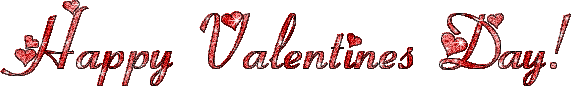 Wishing you all the best we say: “Good bye” to you!Happy Valentine`s Day! 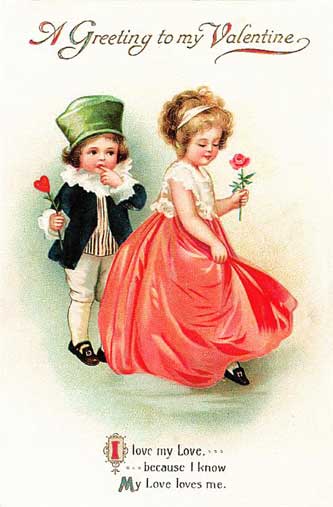 